Исключительная роскошь в море… 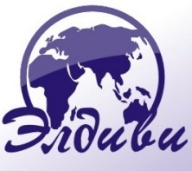 Даты выезда: 21.12.2017Продолжительность тура: 4 дня / 2 ночи на пароме Проезд: комфортабельный автобус еврокласса марки SETRA, NEOPLAN, MERSEDES, DAF, BOVA (видео). Проживание: http://www.tallink.ee. Каюты класса «В» на 2-4 человека. В каюте туалет, душ, полотенца и постельное белье. ПРОГРАММА  ТУРА:В стоимость тура входит: проезд автобусом, проезд на пароме по программе, экскурсионная программа в Риге, Стокгольме, Вильнюсе (без входных билетов)В стоимость тура не входит: виза - 60 евро (детям до 12 лет бесплатно, учащимся до 25 лет – 35 евро), входные билеты, завтраки, дополнительные ужины на пароме (доплата по 35 евро ), мед. страховка (3 у.е), обед в  Риге  5-10 евро, автобусно-пешеходная экскурсия по Юрмале ( 5 евро)1-й деньОтправление из Минска в 23.30. Транзит по территории Литвы, Латвии.2-й деньПрибытие в РИГУ утром.  Увлекательная экскурсия по Риге, во время которой, Вы увидите основные достопримечательности города с 800 летней историей. Самые знаменитые памятники средневековой готики и более поздней архитектуры - Домский собор, церковь св. Петра, знаменитый Дом Черноголовых, жилой комплекс "Три брата", «Кошкин дом», Пороховая башня, монумент Свободы и Рижский замок.  Вы увидите места, где бродил Шерлок Холмс и снимались легендарные «17 мгновений весны». И конечно, мы заглянем на дегустацию легендарного Рижского бальзама - "черного золота Латвии".Обед в ресторане национальной кухни «ЛИДО» (доплата от 5 €).Свободное время в городе.В 16.00 – регистрация на паром. 17.30 – Отправление парома в Стокгольм.  Размещение в 4-3-2-местных каютах.  Свободное время для покупок и прогулок на пароме. Ужин - шикарный шведский стол с большим выбором морепродуктов (спиртные напитки входят в стоимость) – доплата 35 евро. Начало развлекательной программы!Захватывающие вечерние развлечения продолжаются - вас порадует специальная шоу-программа, лучшие танцевальные композиции, караоке, розыгрыш лотереи! Продолжение шоу-программы до утра в различных барах, клубах и кафе. Ночлег на пароме в каютах.3-й деньЗавтрак на пароме (доплата 11,5 евро). Прибытие в Стокгольм в 10.30 (вещи можно оставить в каюте). Откройте для себя северный шарм Стокгольма! Начало обзорной автобусно-пешеходной экскурсии по городу.  Вы побываете на нескольких островах, на которых расположен город. Кунгсхольмен, Королевский остров – административный центр города. Здесь Вы прогуляетесь по набережной озера Мэларен, в том месте, где расположена городская ратуша.Сёдермальм, Южный остров – самый большой из островов Стокгольма. Со смотровой площадки на возвышенности Сёдерхёйден Вы полюбуетесь незабываемой панорамой города. Гамла Стан (Старый город) – исторический центр Стокгольма. Здесь в XIII веке была построена защитная башня «Три короны» и образовался город. В старом городе Вы окунетесь в атмосферу средневековья. Здесь же находится и Королевский Дворец.Юргорден, Звериный остров – бывшие королевские охотничьи угодья. Это одно из самых любимых мест отдыха жителей Стокгольма. Здесь же расположены самые популярные в городе музеи: Скансен, Васа, Скандинавский музей, Аквапарк и парк аттракционов.Посещение Королевского дворца в центре Стокгольма с гидом  для желающих (входной билет 20 евро)- официальная резиденция шведских монархов на парадной набережной острова Стадхольмен, самый большой дворец в мире . Здесь находятся несколько выдающихся достопримечательностей Стокгольма: королевские апартаменты, зал торжеств, палаты Рыцарского Ордена, Казначейство, дворец-музей «Три короны», Арсенал и Античный музей Густава IIIВ 16.00 регистрация на паром. Отправление в Ригу. После насыщенного событиями дня, приглашаем вас на сытный ужин шведский стол (доплата 35 евро со спиртными напитками). В свободное время побалуйте себя и посетите сауну или  SPA-центр. Воспользуйтесь возможностью сделать покупки в магазинах на корабле по выгодным ценам.  Вечерняя программа отдыха и развлечений продолжается!  Вас впечатлят и
порадуют ритмы живой танцевальной музыки, дискотека, а также караоке и 
грандиозная шоу-программа! Ночлег на пароме в каютах. 4-й деньЗавтрак на пароме (доплата 11,5 евро). Прибытие в Ригу в 11.00.   Обзорная автобусно-пешеходная экскурсия по Вильнюсу (доп. плата 5 евро). Вильнюс - один из старейших городов в Европе. Островок средневековья с узкими запутанными улочками, небольшими уютными двориками, теснящимися друг к другу жилыми домами с крышами из красной черепицы, возносящимися в небо готическими костелами и великолепными церквями в стиле барокко занимает территорию в 360 гектаров. Туристы посетят: Кафедральный собор и Кафедральную площадь, старейший в Восточной Европе Вильнюсский университет, костел святой Анны, при строительстве которого использовалось около тридцати трех видов красного кирпича, церковь бернардинцев, ворота Аушрос (Ворота зари), в часовне которых хранится чудотворная икона Милосердной Божьей Матери неизвестного художника начала 17 века. Икона хорошо известна католикам всего мира,во многих церквях в разных концах света находятся копии с этой иконы.По возможности свободное время для посещения торгово-развлекательного центра «Акрополис».Выезд в Минск (время указывает руководитель группы). Транзит по территории Литвы и Беларуси. Прибытие в Минск 24:00-02:00 (ориентировочно).Стоимость /челкаюты «B» класса4х местная каюта3х местная каюта2х местная каютаСтоимость /челкаюты «B» класса100 € + 45 BYN110 € + 45 BYN130 € + 45 BYN